IMU – IMPOSTA MUNICIPALE PROPRIA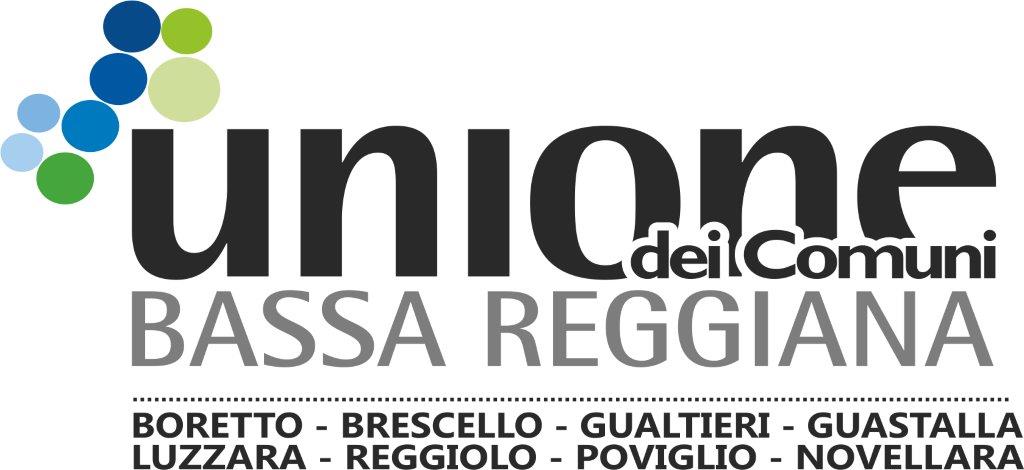 Dichiarazione sussistenza dei requisiti per applicazione dell’aliquota per gli Immobili Locati a Canone Concertato ai sensi della Legge n° 431/1998 ANNO 2024Il/La sottoscritto/a                                       Nato/a a                                               il                                             Codice Fiscale n°                                             Residente in                                             via                                                     n°      Tel.                                      DICHIARADi essere in possesso dei requisiti previsti (VEDI RETRO) per l’applicazione dell’aliquota 2024 approvata dal Consiglio Comunale per immobili abitativi concessi in locazione a canone concertato (Legge n° 431 del 09/12/1998):Elenco immobili locati a canone concertato (indicare tutti gli immobili con tali requisiti: abitazioni, cantine, autorimesse, ecc.), per i dati da indicare seguire le istruzioni riportate sul retro:
RECESSO anticipato o CESSIONE del contratto di locazioneElenco immobili già locati a canone concertato per i quali era stata presentata dichiarazione per l’applicazione dell’aliquota agevolata e per i quali si è avuto il recesso anticipato o la cessione del contratto.N.B.: Ai sensi del c. 760 Art.1 L. 160/2019, per gli immobili locati con contratti a canone concordato o di natura transitoria, l’imposta è ridotta al 75%.Il sottoscritto dichiara di possedere i requisiti per l’applicazione della suddetta agevolazione (come specificati sul retro della presente) ed è a conoscenza che nel caso di dichiarazione infedele verranno applicate le sanzioni previste dalle norme vigenti in materia.Si allega alla presente dichiarazione:FOTOCOPIA DEL CONTRATTO DI LOCAZIONE REGISTRATOPoviglio                   		                                  In Fede …………………………………………….Requisiti per il diritto all’applicazione dell’aliquota agevolata 2024 approvata dal Consiglio ComunaleUnità immobiliari locate a canone concertato.Si intendono le unità immobiliari, comprese le relative pertinenze, a destinazione abitativa concesse in locazione ai sensi della legge n° 431 del 09/12/1998, con canone determinato ai sensi dell’accordo territoriale del 06/11/2003 in attuazione della legge sopra citata.I contratti a canone concertato che consentono l’applicazione dell’aliquota agevolata sono esclusivamente quelli redatti secondo il “contratto tipo” allegato al D.M. 30/12/2002 e regolati dagli artt.:2, comma 3, L. 431/98 (locazione abitativa agevolata);Nel riquadro corrispondente a tale agevolazione occorre indicare:Dati catastali degli immobili = indicare i dati catastali relativi alle unità immobiliari locate desumibili dal contratto di locazione o dagli atti catastali;Dati di registrazione = indicare gli estremi di registrazione del contratto (numero e data), la data di inizio della locazione, la data di scadenza prevista (per i contratti abitativi agevolati – art. 2, comma 3, L. 431/98 - indicare la scadenza comprendendo i due anni del primo rinnovo). Dati dei locatari = indicare il codice fiscale di almeno uno dei soggetti locatari dell’immobile.Va compilato un modello di dichiarazione per ogni Contribuente che intende avvalersi dell’agevolazione. Il modello va presentato entro il 30 giugno dell’anno successivo a quello in cui si intende iniziare ad applicare l’agevolazione, per l’anno 2024 entro il 30/06/2025.Recesso anticipato o cessione del contrattoNel caso di recesso anticipato o cessione del rapporto di locazione prima della scadenza contrattuale, il Contribuente è tenuto a darne comunicazione all’Ufficio IMU entro 30 giorni dal verificarsi dell’evento, utilizzando sempre il presente modello, compilando il riquadro corrispondente.Nel riquadro vanno indicati i seguenti dati:Dati catastali degli immobili = indicare i dati catastali relativi alle unità immobiliari precedentemente locate desumibili dal contratto di locazione o dagli atti catastali;Dati di registrazione e termine del contratto di locazione = indicare gli estremi di registrazione del contratto (numero e data), la data di recesso o cessione del contratto di locazione (barrando anche la corrispondente casella);Dati della precedente dichiarazione = se conosciuti dal contribuente occorre indicare i dati (n° protocollo e data) relativi alla precedente dichiarazione presentata all’ufficio per comunicare l’inizio della fruizione dell’aliquota agevolata.Va compilato un modello di dichiarazione di recesso anticipato o cessione del contratto per ogni Contribuente che aveva fruito dell’aliquota agevolata.Dati catastali immobiliDati catastali immobiliDati catastali immobiliDati catastali immobiliDati del contratto di locazione – dati del locatarioDati del contratto di locazione – dati del locatarioDati del contratto di locazione – dati del locatarioDati del contratto di locazione – dati del locatarioDati del contratto di locazione – dati del locatarioFgNum.Sub.Cat.N° registr.DelInizioScadenzaCodice Fiscale LocatarioDati catastali immobiliDati catastali immobiliDati catastali immobiliDati catastali immobiliDati di registrazione e termine del contratto di locazioneDati di registrazione e termine del contratto di locazioneDati di registrazione e termine del contratto di locazioneDati precedente dichiarazioneDati precedente dichiarazioneFgNum.Sub.Cat.N° registr.DelData:   Recesso CessioneN° protocolloAnno